面会について（お知らせ）まん延防止等重点措置期間中の面会は，ご自宅からのオンラインでの面会のみ受け付けます。急な対応は出来かねます。予め，ご連絡をお願い致します。以下，広島県ホームページより引用まん延防止等重点措置外出について（まん延防止等重点措置の適用の有無に関わらず要請する内容）県民の皆様への要請全県で外出をできるだけ削減してください。まん延防止の重点区域として要請している地域では、外出を半分にしてください。さらに20時以降の外出はしないでください。（通院・通勤・通学を除く）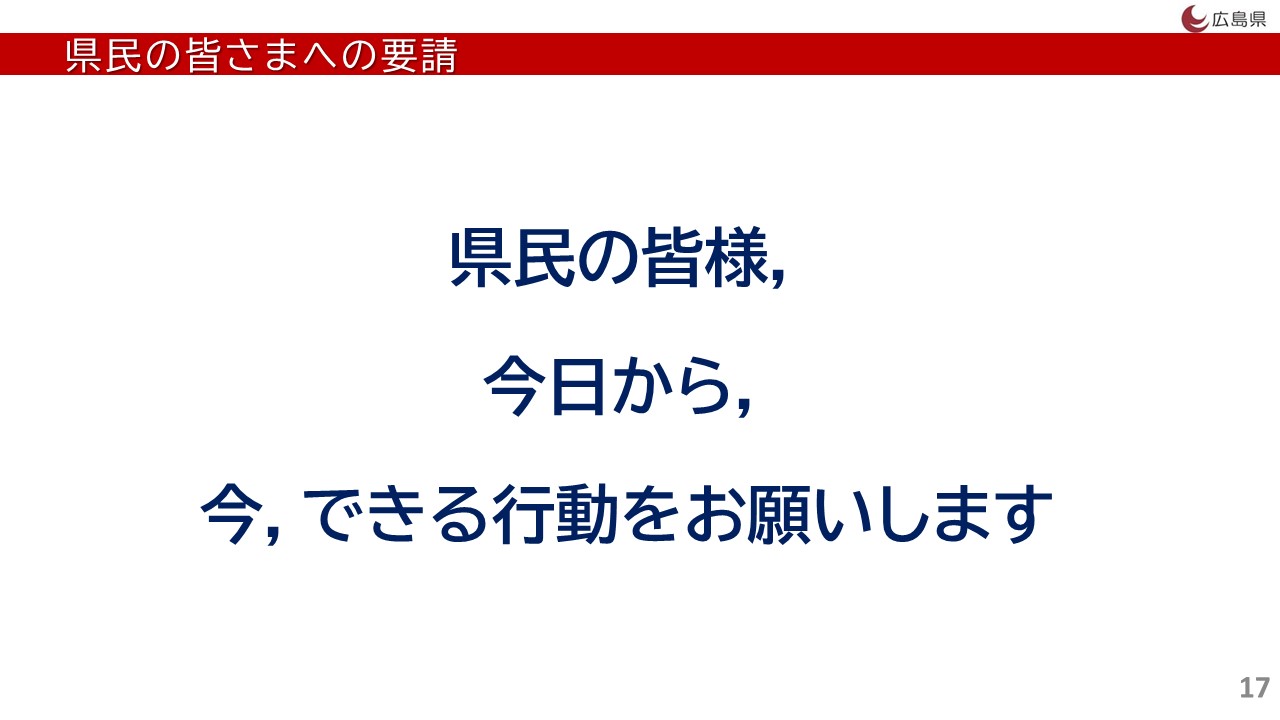 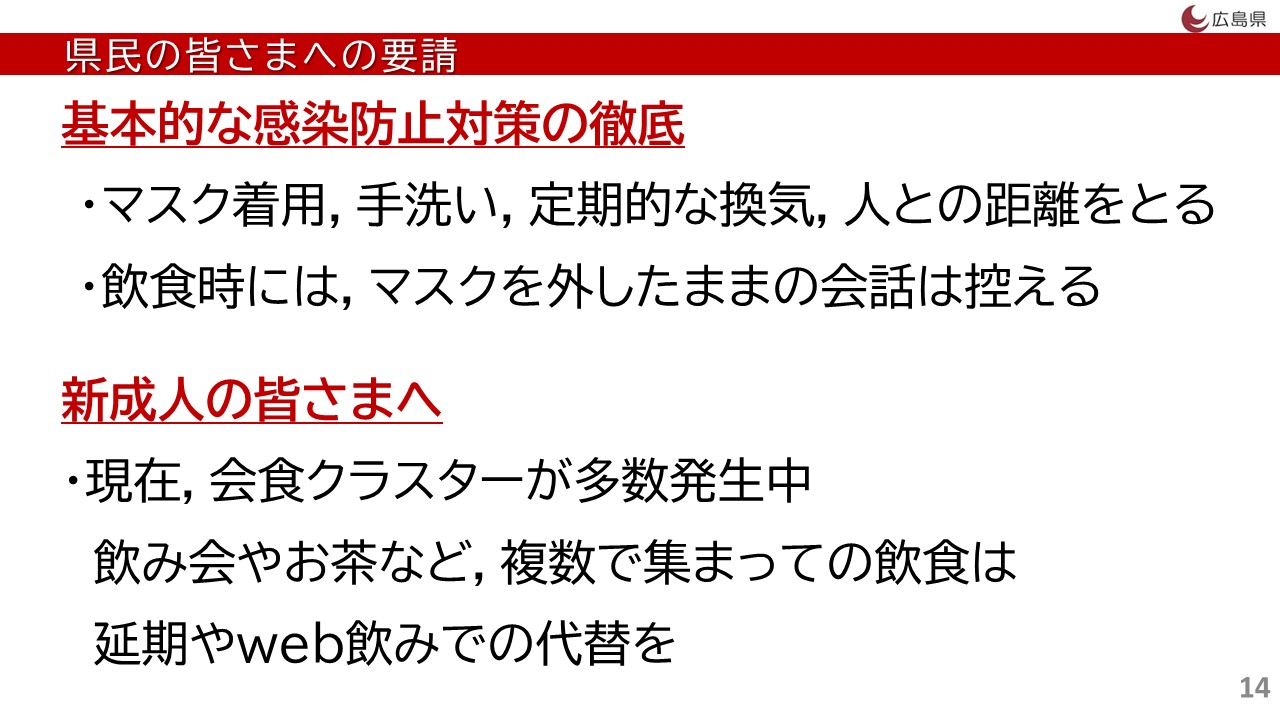 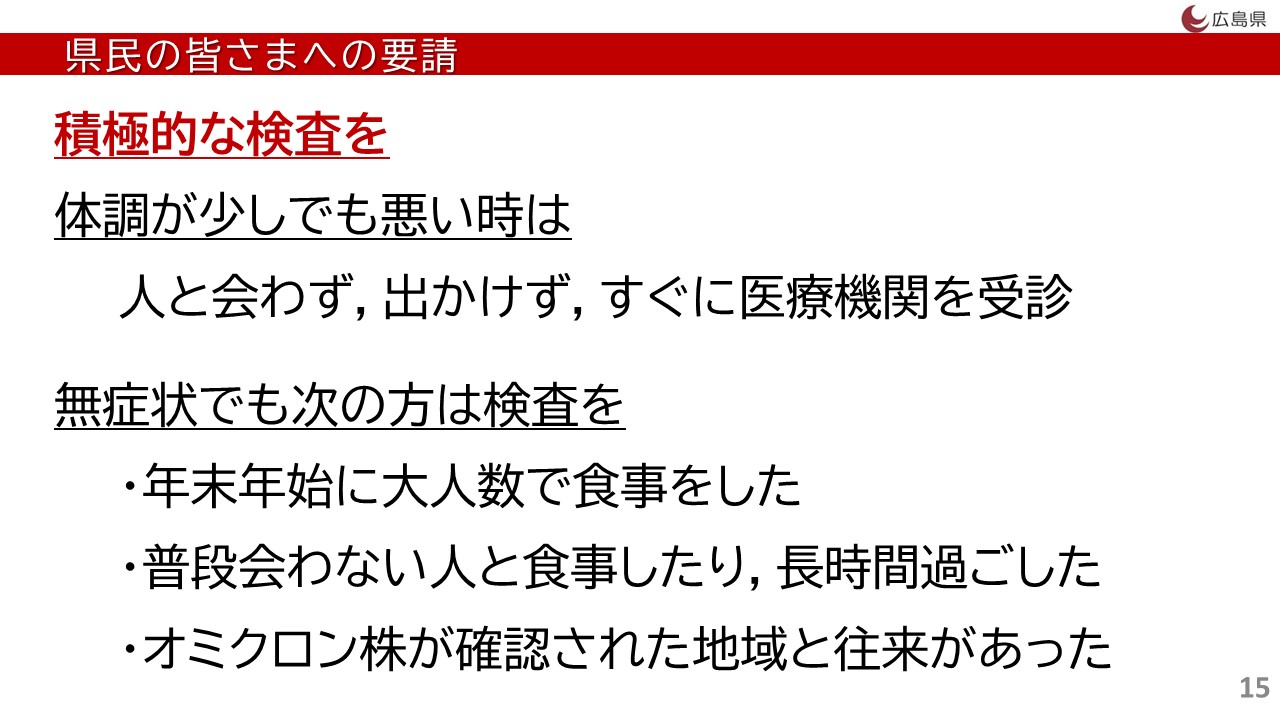 